الاختبار النهائي لمادة اللغة الانجليزية (الاستماع) للصف الثاني متوسط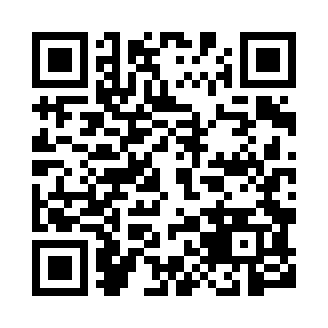 الفصل الدراسي الأول عام  1444 ( الدور الاول)Listen and circle the correct answerhttps://www.youtube.com/watch?v=hdgT7BAxAWQWhere is the restaurant?    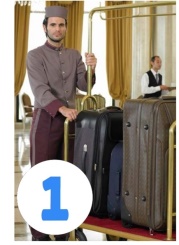   Behind the elevators…………………on your right    on your left       on the corner***********************************************************************What's wrong in the picture? 
The old man is holding a………..……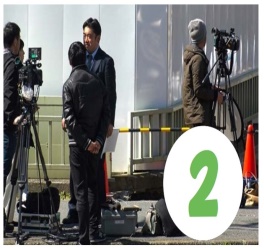 camera  cell  phone laptop********************************************************************What does your father do David?
He flies those huge airplanes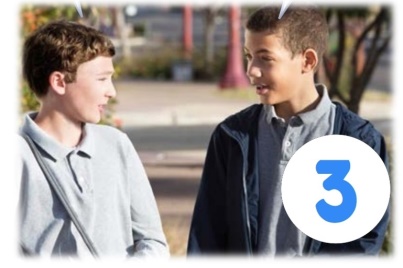 My dad's a writer My dad's a pilot My dad's a policeman*****************************************************************************What do you do in your free time?
I like to paint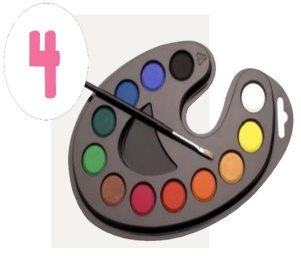 It's very relaxingIt's very exciting    It's very interesting ****************************************************************** How do you want your steak?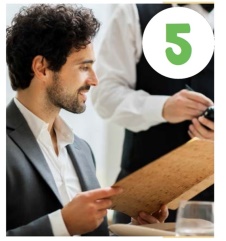 Rare  Medium rare Well doneنموذج إجابة الاختبار النهائي لمادة اللغة الانجليزية (الاستماع) للصف الثاني متوسطالفصل الدراسي الأول عام  1444 ( الدور الاول)Listen and circle the correct answerhttps://www.youtube.com/watch?v=hdgT7BAxAWQWhere is the restaurant?      Behind the elevators…………………on your right on your left       on the corner***********************************************************************What's wrong in the picture? 
The old man is holding a………..……camera  cell  phone laptop********************************************************************What does your father do David?
He flies those huge airplanesMy dad's a writer My dad's a pilot My dad's a policeman*****************************************************************************What do you do in your free time?
I like to paintIt's very relaxingIt's very exciting    It's very interesting ****************************************************************** How do you want your steak?Rare  Medium rare Well doneالمملكة العربية السعودية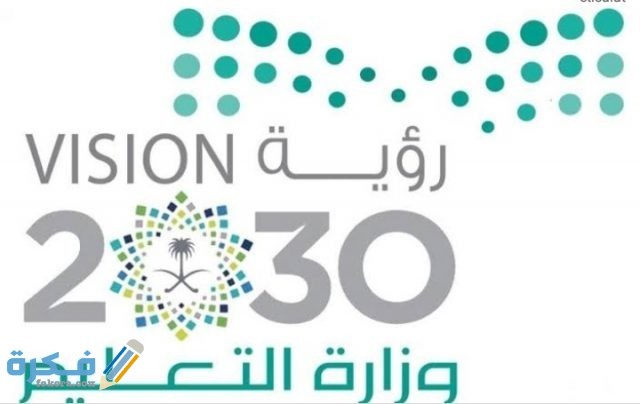 اسم الطالب/وزارة التعليمالصف/إدارة تعليم تبوكفصل/مدرسة/ المادة / اختبار استماع  لغة انجليزيةاسم المصحح /الفصل الدراسي الأول 1444هـاسم المراجع /الدرجة /المملكة العربية السعودية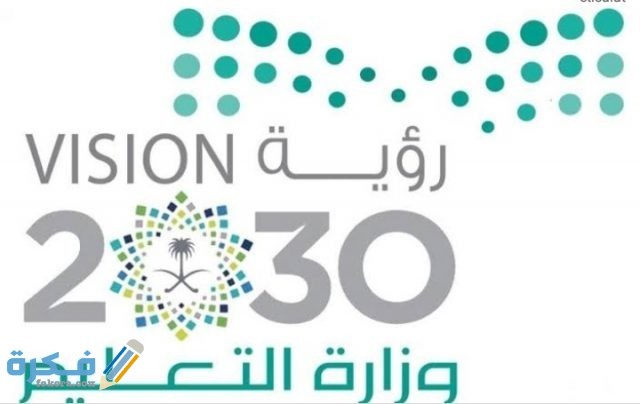 اسم الطالب/وزارة التعليمالصف/إدارة تعليم تبوكفصل/مدرسة/ المادة / اختبار استماع  لغة انجليزيةاسم المصحح /الفصل الدراسي الأول 1444هـاسم المراجع /الدرجة /